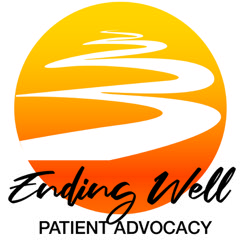 RESOURCES FOR HEALTH AND END-OF-LIFE DECSIONSADVANCE CARE PLANNINGAdvance End-of-life Planning https://centerforadvancecareplanning.org/Five Wishes (Advance Directives):https://fivewishes.org/five-wishes/who-we-are/about-usPREPARE: Guided advance-care directiveshttps://prepareforyourcare.org/welcomeNational Institute on Aging: (Tips on advance-care planning)https://www.nia.nih.gov/health/advance-care-planning-healthcare-directivesThe Conversation Project: Dedicated to helping people talk about their wishes for EOLhttps://theconversationproject.org/  DEATH DISCUSSIONS AND EOL CHOICES A Good Goodbye: Just as talking about sex won’t make you pregnant, talking about funerals won’t make you dead.” ~ Gail Rubin, CT -https://agoodgoodbye.com/Death Cafes: A group directed discussion of death with no agenda, objectives or themes. It is a discussion group not a grief support or counselling.  https://deathcafe.com/Death with Dignity   https://www.deathwithdignity.org/Choices Arizonahttp://www.choicesarizona.org/index.htmlFinal Exit Networkhttps://finalexitnetwork.org/about/mission-and-vision/Compassion and Choiceshttps://compassionandchoices.org/HOSPICE, DOULA AND PALLIATIVE CAREAmericare Hospice & Palliative Care (Mesa, AZ) https://americarehospice.org/National Hospice & Palliative Care Organizationhttps://www.nhpco.org/Hospice Compare: Find hospices in your area & compare based on quality of care        https://www.medicare.gov/hospicecompare/# INELDA: International EOL Doula Association: Doula Midwifery at EOLhttps://www.inelda.org/NEDA: National EOL Doula Alliancehttp://www.nedalliance.org/Good Griefhttps://good-grief.org/goodgrief/PATIENT SAFETYCampaignZERO: Campaign for patient safety in the hospitalhttps://campaignzero.org/Long-Term Care Ombudsman   https://ltcombudsman.org/Joint Commission: Healthcare safetyhttps://www.jointcommission.org/en/Arizona Attorney General  https://azag.gov/consumer/AARP: American Association of Retired Persons (Arizona)https://states.aarp.org/arizona/CONFLICT RESOLUTIONMediate.com (Conflict resolution info and articles)https://www.mediate.com/mediator/details.cfm?clientid=14419